ESTILOSPara cada uno de los estilos primero dar clic DERECHO y luego Modificar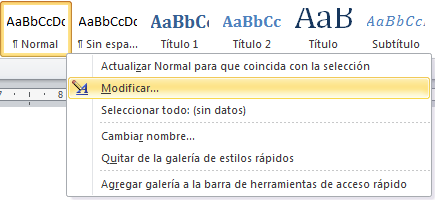 Normal  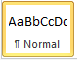 Arial, 12, Automatico o Negro, JustificarParrafo: Espaciado posterior: 12, Interlineado: Sencillo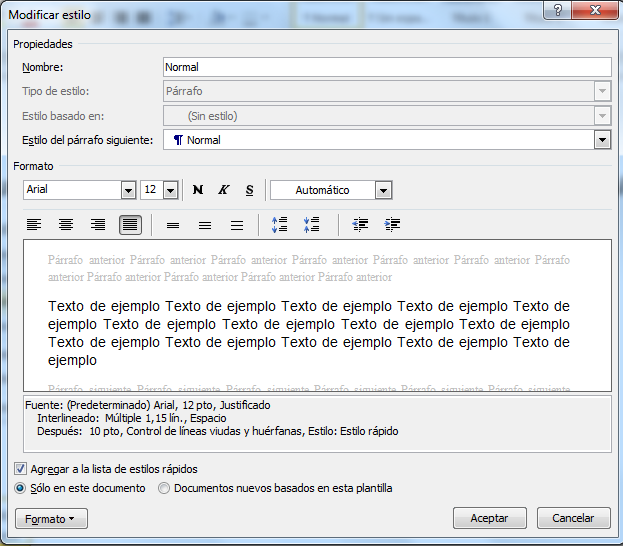 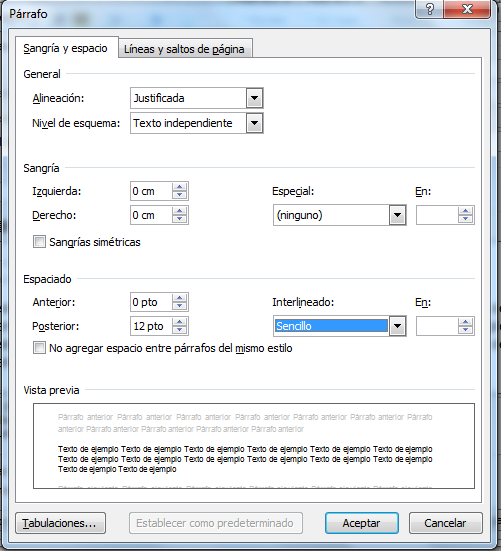 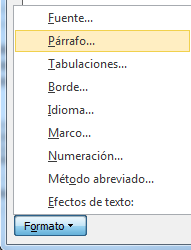 Titulo 1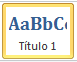 MAYUSCULA, Arial, 12, Negrita, Automático o Negro, CentrarPárrafo: Interlineado: Anterior: 24, Posterior: 24, Interlineado: Sencillo       	   Salto de página anterior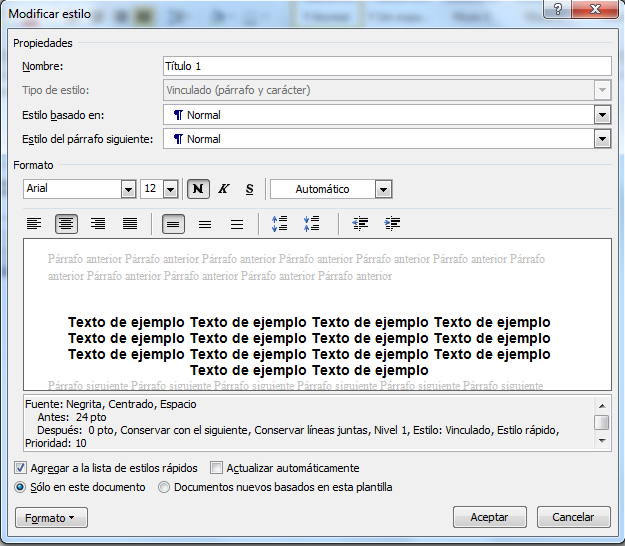 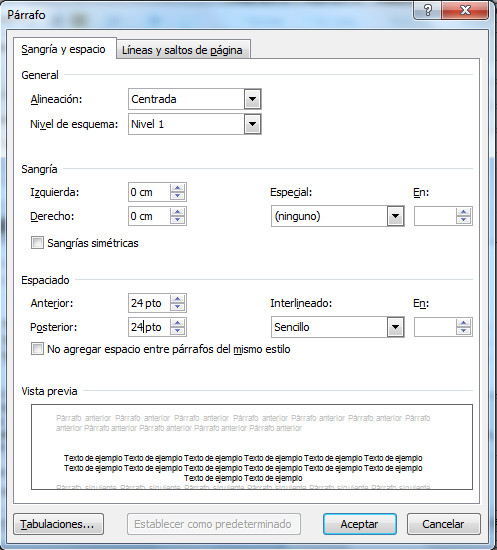 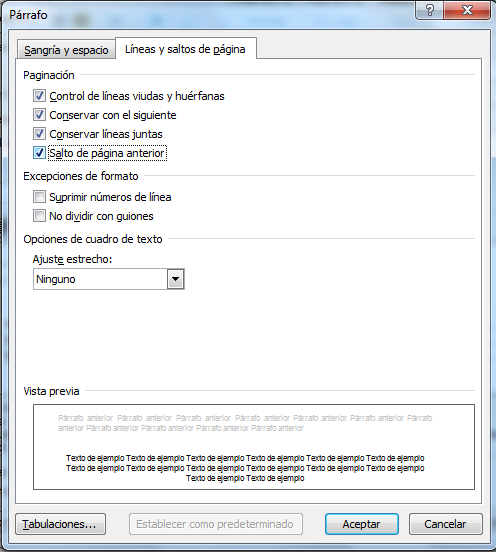 Titulo 2 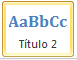 MAYUSCULA, Arial, 12, Negrita, Automatico o Negro, Alinear a la izquierdaParrafo: Interlineado: Anterior 12, Posterior: 12, Interlineado: Sencillo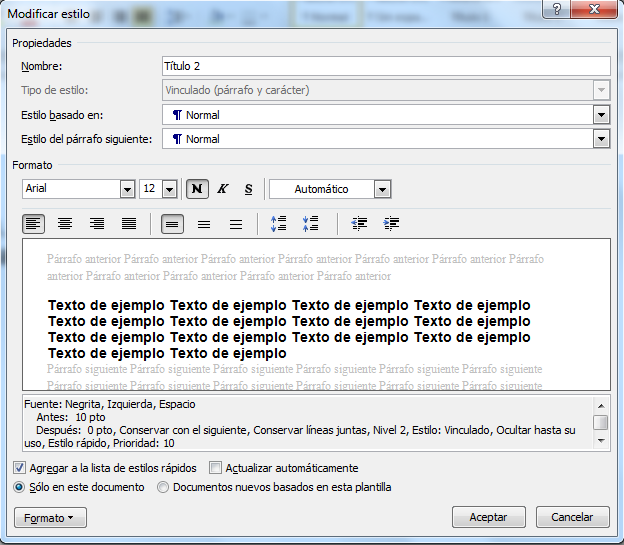 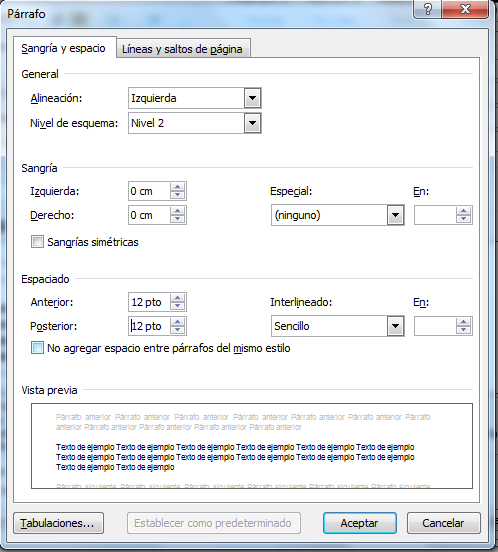 Titulo 3 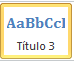 Arial, 12, Negrita, Automatico o Negro, Alinear a la izquierdaParrafo: Interlineado: Anterior 12, Posterior: 12, Interlineado: Sencillo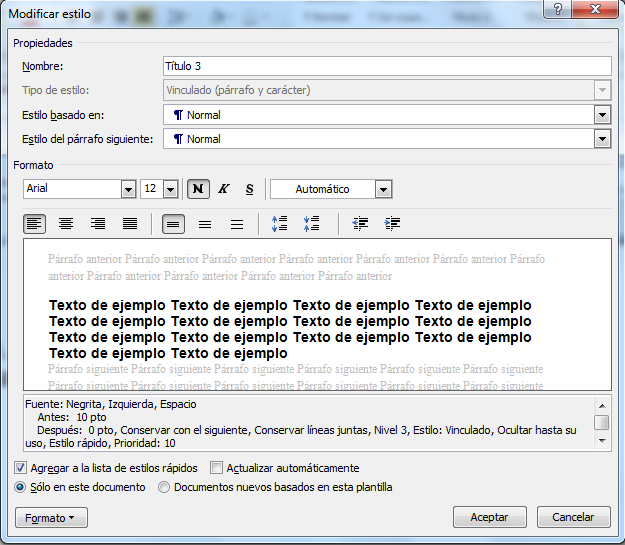 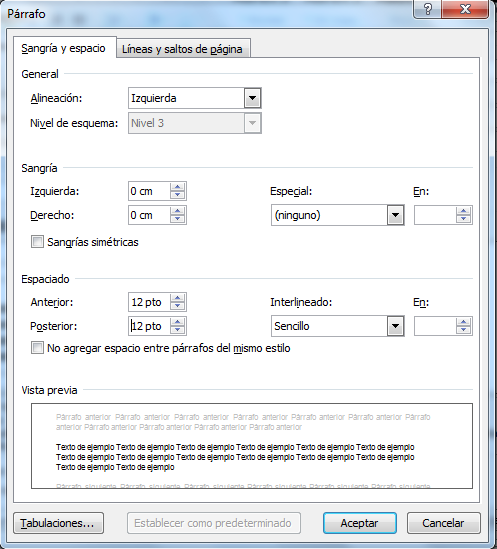 Titulo 4 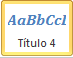 Arial, 12, Cursiva, Automatico o Negro, Alinear a la izquierdaParrafo: Interlineado: Anterior 12, Posterior: 12, Interlineado: Sencillo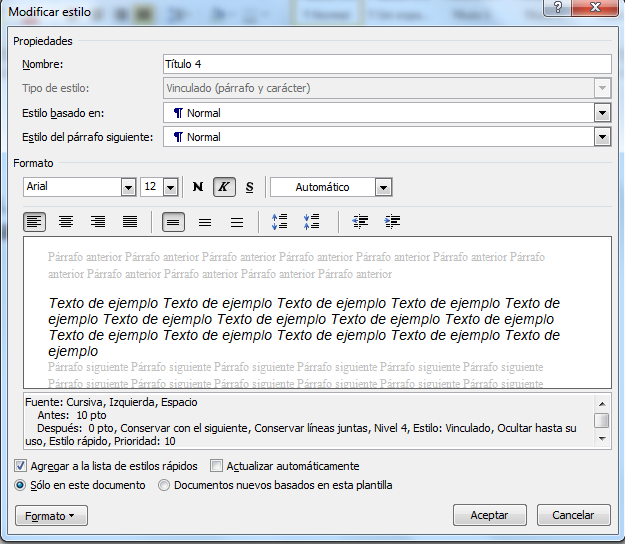 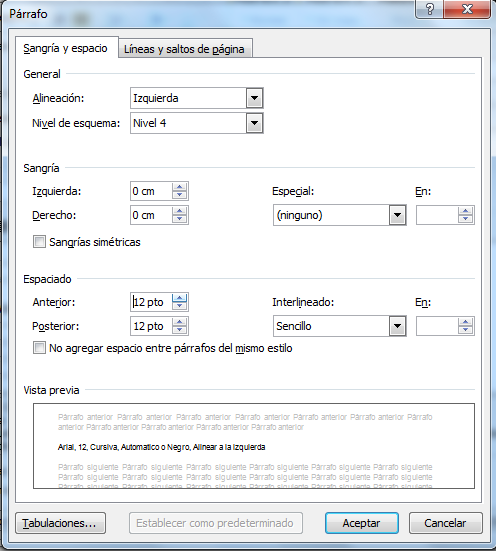 EN RESUMENTodas en Arial 12, Color Automático o NegroESTILOMAYÚSCULANegrita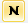 Cursiva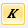 Alinear izquierda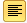 Centrar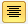 Justificar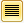 PárrafoPárrafoPárrafoPárrafoESTILOMAYÚSCULANegritaCursivaAlinear izquierdaCentrarJustificarEspaciado anteriorEspaciado posteriorInterlineadoSalto de página anteriorNormalX012SencilloTitulo 1XXX2424SencilloXTitulo 2XXX1212SencilloTitulo 3XX1212SencilloTitulo 4XXX1212Sencillo